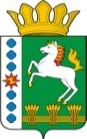 КОНТРОЛЬНО-СЧЕТНЫЙ ОРГАН ШАРЫПОВСКОГО МУНИЦИПАЛЬНОГО ОКРУГАКрасноярского краяЗаключениена проект Решения Шарыповского окружного Совета депутатов «О внесении изменений в решение Шарыповского окружного Совета депутатов от 16.12.2021 № 19-161р «О бюджете округа на 2022 год и плановый период 2023-2024 годов»  (в ред. от 28.04.2022)21 июля 2022 год 					          	    		               № 28Основание для проведения экспертизы: ст. 157 Бюджетного  кодекса Российской Федерации, ст. 9 Федерального закона от 07.02.2011 № 6-ФЗ «Об общих принципах организации и деятельности контрольно – счетных органов субъектов Российской Федерации и муниципальных образований», ст. 15 Решения Шарыповского окружного Совета депутатов от 14.12.2021 № 5-32р «Об утверждении Положения о Контрольно – счетном органе Шарыповского муниципального округа Красноярского края» и в соответствии со стандартом организации деятельности Контрольно – счетного органа Шарыповского муниципального округа Красноярского края СОД 2 «Организация, проведение и оформление результатов финансово – экономической экспертизы проектов Решений Шарыповского окружного Совета депутатов и нормативно – правовых актов по бюджетно – финансовым вопросам и вопросам использования муниципального имущества и проектов муниципальных программ» утвержденного приказом Контрольно – счетного органа Шарыповского муниципального округа Красноярского края от 25.01.2021 № 03.Цель экспертизы: определение достоверности и обоснованности показателей вносимых изменений в Решение Шарыповского окружного Совета депутатов «О внесении изменений в Решение Шарыповского окружного Совета депутатов от 16.12.2021 № 19-161р «О бюджете округа на 2022 год и плановый период 2023-2024  годов». Предмет экспертизы: проект Решения Шарыповского окружного Совета депутатов «О внесении изменений в Решение Шарыповского окружного Совета депутатов от 16.12.2021 № 19-161р «О бюджете округа на 2022 год и плановый период 2023-2024 годов» (в ред. от 28.04.2022) с приложениями и пояснительной запиской.Представленный на экспертизу проект Решения Шарыповского окружного Совета депутатов «О внесении изменений в Решение Шарыповского окружного Совета депутатов от 16.12.2021 № 19-161р «О бюджете округа на 2022 год и плановый период 2023-2024 годов» (в ред. от 28.04.2022) направлен в Контрольно – счетный орган Шарыповского муниципального округа Красноярского края 19 июля 2022 года. Разработчиком данного проекта Решения является финансово – экономическое управление администрации Шарыповского муниципального округа.Мероприятие проведено 19-21 июля  2022 года.В ходе подготовки заключения Контрольно – счетным органом Шарыповского муниципального округа Красноярского края были проанализированы следующие материалы:- проект Решения Шарыповского окружного Совета депутатов депутатов «О внесении изменений в Решение Шарыповского окружного Совета депутатов от 16.12.2021 № 19-161р «О бюджете округа на 2022 год и плановый период 2023-2024 годов»;             - решение Шарыповского окружного Совета депутатов от 16.12.2021 № 19-161р «О бюджете округа на 2022 год и плановый период 2023-2024 годов» (в ред. от 28.04.2022).При проведении экспертизы проекта Решения проведены:- оценка соответствия внесенного проекта Решения сведениям и документам, явившимся основанием его составления;- оценка соответствия текстовой части и структуры проекта Решения требованиям бюджетного законодательства Российской Федерации;- анализ предлагаемых изменений бюджетных ассигнований по доходам, расходам и источникам финансирования дефицита бюджета, оценка обоснованности таких изменений.В результате экспертизы проекта Решения и финансово – экономических обоснований предлагаемых к утверждению увеличений бюджетных ассигнований по расходам бюджета, подтверждающих потребность выделения дополнительных ассигнований в указанных в проекте Решения суммах по средствам местного и краевого бюджетов установлено:Представленным проектом Решения предлагается изменить основные характеристики бюджета муниципального образования Шарыповский муниципальный округ на 2022 год и плановый период 2023-2024 годов, внести изменения в текстовую часть и приложения к Решению о бюджете, изложив их в новой редакции в соответствии с представленным проектом Решения.Предлагаемые к утверждению изменения текстовой части Решения о бюджете соответствуют бюджетному законодательству и законодательно установленным полномочиям органов местного самоуправления.Предлагаемые в проекте Решения изменения основных характеристик бюджета муниципального образования Шарыповский муниципальный округ представлены в таблице 1.Изменение основных характеристик бюджета муниципального образования Шарыповский муниципальный округ на 2022 годТаблица 1(руб.)Согласно проекту Решения прогнозируемый общий объем доходов бюджета округа увеличивается в сумме 93 229 108,58 руб. (9,23%) за счет увеличения безвозмездных поступлений.Общий объем расходов бюджета проектом Решения увеличивается на сумму 94 412 274,58 руб. (9,29%) и составит в сумме 1 111 193 431,86 руб.Дефицит бюджета округа увеличивается на 1 183 166,00 руб. (19,19%) и составил в сумме 7 348 874,71 руб. Источники финансирования дефицита бюджета округа увеличивается на 1 183 166,00 руб. (19,19%) и составили в сумме 7 348 874,71 руб. Ограничения, установленные Бюджетным кодексом РФ к отдельным видам расходов, источников финансирования дефицита бюджета в проекте Решения соблюдены.Проектом Решения предусмотрено перераспределение бюджетных ассигнований по расходам бюджета по разделам, подразделам классификации расходов бюджета, ведомствам, видам расходов.Анализ предлагаемых к утверждению и перераспределению показателей плановых значений по расходам бюджета в разрезе функциональной классификации расходов представлен в таблице 2.Изменения показателей плановых значений по расходам в разрезе функциональной классификации расходов бюджета на 2022 год Таблица 2										                  (руб.)В проекте Решения основные изменения планируются по следующим разделам классификации расходов бюджета:Раздел «Общегосударственные вопросы» - бюджетные ассигнования увеличены на 6 004 827,40 руб. (5,41%) от утвержденного бюджета. По подразделу 0102 «Функционирование высшего должностного лица субъекта Российской Федерации и муниципального образования» увеличение бюджетных ассигнований в сумме 89 745,00 руб. (4,03%) в связи с увеличением заработной платы с 01 июля 2022 года.По подразделу 0103 «Функционирование законодательных (представительных) органов государственной власти и представительных органов муниципальных образований» увеличение бюджетных ассигнований в сумме 37 600,00 руб. (2,82%) в связи с увеличением заработной платы с 01 июля 2022 года.По подразделу 0104 «Функционирование Правительства Российской Федерации, высших исполнительных органов государственной власти субъектов Российской Федерации, местных администраций» увеличение бюджетных ассигнований в сумме 3 535 830,00 руб. (5,36%), в том числе:- увеличение в сумме 67 100,00 руб. на повышение оплаты труда с 01 января 2022 года;- увеличение в сумме 2 268 730,00 руб. на увеличение заработной платы с 01 июля 2022 года;- увеличение в сумме 1 605 530,40 руб. на проведение работ по модернизации локальной вычислительной системы в здании администрации;- уменьшение в сумме 405 530,40 руб. по содержанию муниципального имущества. По подразделу 0106 «Обеспечение деятельности финансовых, налоговых и таможенных органов и органов финансового (финансово-бюджетного) надзора» увеличение бюджетных ассигнований в сумме 731 421,00 руб. (4,31%), в том числе:- увеличение в сумме 677 925,00 руб. на увеличение заработной платы с 01 июля 2022 года;- увеличение в сумме 53 496,00 руб. на расходы на подписку периодического издания «Бюджет».По подразделу 0113 «Другие общегосударственные вопросы» увеличение бюджетных ассигнований в сумме 1 610 231,40 руб. (6,91%), в том числе: - увеличение в сумме 5 400,00 руб. на повышение оплаты труда с 01 января 2022 года;- увеличение в сумме 546 387,00 руб. на увеличение заработной платы с 01 июля 2022 года;- увеличение в сумме 1 058 444,40 руб. на приобретение компьютеров и оргтехники.Раздел «Национальная безопасность и правоохранительная деятельность» - уменьшение бюджетных ассигнований в сумме 1 020 243,00 руб. (11,27%) от утвержденного бюджета.По подразделу 0310 «Защита населения и территории от чрезвычайных ситуаций природного и техногенного характера, пожарная безопасность» уменьшение бюджетных ассигнований в сумме 1 020 243,00 руб. (11,30%), в том числе:- увеличение в сумме 159 357,00 руб. на повышение оплаты труда с 01 июля 2022 года;- увеличение в сумме 20 400,00 руб. на установку турникета – трипода;- уменьшение в сумме 1 200 000,00 руб. по разработке проектно – сметной документации системы оповещения населения.Раздел «Национальная экономика» - увеличение бюджетных ассигнований в сумме 41 448 721,00 руб. (50,93%) от утвержденного бюджета.По подразделу 0405 «Сельское хозяйство и рыболовство» увеличение бюджетных ассигнований в сумме 592 891,00 руб. (13,25%), в том числе:- увеличение в сумме 402 500,00 руб. на повышение оплаты труда с 01 января 2022 года;- увеличение в сумме 190 391,00 руб.  на повышение оплаты труда с 01 июля 2022 года.По подразделу 0406 «Водное хозяйство» уменьшение бюджетных ассигнований в сумме 20 400,00 руб. в связи с перераспределением на подраздел 0310 «Защита населения и территории от чрезвычайных ситуаций природного и техногенного характера, пожарная безопасность».По подразделу 0408 «Транспорт» увеличение бюджетных ассигнований в сумме 27 330,00 руб. (0,11%), в том числе:- увеличение в сумме 19 400,00 руб. на повышение оплаты труда с 01 января 2022 года;- увеличение в сумме 7 930,00 руб. на повышение оплаты труда с 01 июля 2022 года. По подразделу 0409 «Дорожное хозяйство (дорожные фонды)» увеличение бюджетных ассигнований в сумме 31 478 900,00 руб. (64,48%), из них: - в сумме 4 915 500,00 руб. на капитальный ремонт автомобильных дорог в с.Ажинское;- в сумме 6 281 300,00 руб. на капитальный ремонт и ремонт автомобильных дорог;- в сумме 17 051 600,00 руб. на текущий ремонт дорог в с.Парная;- в сумме 3 230 500,00 руб. на содержание автомобильных дорог.По подразделу 0410 «Связь и информатика» увеличение бюджетных ассигнований в сумме 5 000 000,00 руб. (100,00%) на обеспечение услугами сотовой связи и доступ к сети Интернет в д.Ершово и с.Малое Озеро.По подразделу 0412 «Другие вопросы в области национальной экономики» увеличение бюджетных ассигнований в сумме 4 370 000,00 руб. (201,43%), субсидия субъектам малого и среднего предпринимательства на реализацию инвестиционных проектов в приоритетных отраслях.             Раздел «Жилищно – коммунальное хозяйство» - увеличение бюджетных ассигнований на 10 673 070,94 руб. (8,25%) от утвержденного бюджета.По подразделу 0502 «Коммунальное хозяйство» увеличение бюджетных ассигнований в сумме 10 613 685,62 руб. (76,74%), в том числе:- в сумме 6 521 500,00 руб. на капитальный ремонт участка тепловых сетей в с.Новоалтатка;- в сумме 175 804,76 руб. средства населения и индивидуальных предпринимателей на реализацию мероприятий по поддержке местных инициатив;- в сумме 2 185 011,60 руб. на текущий ремонт по замене емкости на водонапорной башне в с.Березовское;- в сумме 1 731 369,26 руб. на основании писем администрации Шарыповского муниципального округа от 11.05.2190, от 08.06.2022 № 2763/1 на решение вопросов жилищно – коммунального хозяйства на территории Шарыповского муниципального округа.По подразделу 0503 «Благоустройство» увеличение бюджетных ассигнований в сумме  2 397 380,20 руб. (3,69%), в том числе: - в сумме 1 000 000,00 на благоустройство кладбища в д.Глинка;- в сумме 522 359,58 руб.  средства населения и индивидуальных предпринимателей на реализацию мероприятий по поддержке местных инициатив;- в сумме 875 020,62 руб. на основании писем администрации Шарыповского муниципального округа от 11.05.2022 № 2190, от 01.06.2022 № 2619, от 08.06.2022 № 2763/1 на решение вопросов по благоустройству территорий Шарыповского муниципального округа.           По подразделу 0505 «Другие вопросы в области жилищно-коммунального хозяйства» уменьшение бюджетных ассигнований в сумме 2 037 994,88 руб. (3,76%), в том числе: - увеличение в сумме 485 571,00 руб. на повышение оплаты труда с 01 июля 2022 года;- увеличение в сумме 143 220,00 руб. на содействие достижения и поощрение достижения наилучших значений показателей эффективности органов местного самоуправления;- уменьшение в сумме 2 666 785,88 руб. на основании писем администрации Шарыповского муниципального округа от 11.05.2022 № 2190, от 01.06.2022 № 2619, от 08.06.2022 № 2763/1 на решение других вопросов в области жилищно-коммунального хозяйства.Раздел «Охрана окружающей среды» - увеличение бюджетных ассигнований на 250 377,85 руб. (38,56%) от утвержденного бюджета.По подразделу 0603 «Охрана объектов растительного и животного мира и среды их обитания» увеличение бюджетных ассигнований в сумме 194 981,85 руб. (30,83%), в том числе:- в сумме 6 700,00 руб. на повышение оплаты труда с 01 января 2022 года;- в сумме 3 173,00 руб.  на повышение оплаты труда с 01 июля 2022 года;- в сумме 185 108,85 руб. на проведение мероприятий по уничтожению очагов повилики.По подразделу 0605 «Другие вопросы в области охраны окружающей среды» увеличение бюджетных ассигнований в сумме 55 396,00 руб. (327,79%) на основании писем администрации Шарыповского муниципального округа от 11.05.2022 № 2190, от 01.06.2022 № 2619 на решение вопросов в области охраны окружающей среды.Раздел «Образование» - увеличение бюджетных ассигнований на 21 635 607,50 руб. (4,06%) от утвержденного бюджета.По подразделу 0701 «Дошкольное образование» увеличение бюджетных ассигнований в сумме 2 244 576,00 руб. (2,53%), в том числе:- в сумме 472 500,00 руб. на повышение оплаты труда с 01 января 2022 года;- в сумме 1 561 200,00 руб. на повышение оплаты труда с 01 июля 2022 года;- в сумме 210 876,00 руб. на основании писем администрации Шарыповского муниципального округа от 07.06.2022 № 1439.По подразделу 0702 «Общее образование» увеличение бюджетных ассигнований в сумме 17 211 909,82 руб. (4,69%), в том числе:- увеличение в сумме 9 191 050,00 руб. на повышение оплаты труда с 01 июля 2022 года;- уменьшение в сумме 170 790,18 руб. обеспечение государственных гарантий реализации прав на получение общественного и бесплатного начального общего, основного общего, среднего общего образования в муниципальных общеобразовательных организациях, обеспечение дополнительного образования детей в муниципальных общеобразовательных организациях в части обеспечения деятельности административно – хозяйственного, учебно – вспомогательного персонала и иных категорий работников образовательных организаций, участвующих в реализации общеобразовательных программ в соответствии с федеральными государственными образовательными стандартами;- увеличение в сумме 921 060,00 руб. на капитальный ремонт внутренней системы отопления Парнинской СОШ;- увеличение в сумме 9 112 710,00 руб. на повышение оплаты труда с 01 января 2022 года.По подразделу 0703 «Дополнительное образование детей» увеличение бюджетных ассигнований в сумме 644 955,00 руб. (1,85%), в том числе: - увеличение в сумме 649 955,00 руб. на повышение оплаты труда с 01 июля 2022 года;- уменьшение в сумме 5 000,00 руб. по обеспечению государственных гарантий реализации прав на получение общедоступного и бесплатного начального общего, основного общего, среднего общего образования в муниципальных общеобразовательных организациях, обеспечение дополнительного образования детей в муниципальных общеобразовательных организациях за исключением обеспечения деятельности административно-хозяйственного, учебно-вспомогательного персонала и иных категорий работников образовательных организаций, участвующих в реализации общеобразовательных программ в соответствии с федеральными государственными образовательными стандартами.По подразделу 0707 «Молодежная политика и оздоровление детей» увеличение бюджетных ассигнований в сумме 1 047 107,00 руб. (5,17%), в том числе:- в сумме 66 307,00 руб. повышение оплаты труда с 01 июля 2022 года;- в сумме 100 800,00 руб. на организацию отдыха и оздоровления детей;-  в сумме 880 000,00 руб. на приобретение формы для «Юнармии».По подразделу 0709 «Другие вопросы в области образования» увеличение бюджетных ассигнований в сумме 487 059,68 руб. (2,19%), в том числе: - увеличение в сумме 503 314,00 руб. повышение оплаты труда с 01 июля 2022 года;- увеличение в сумме 91 140,00 руб. на содействие достижения и поощрения достижения наилучших значений показателей эффективности органов местного самоуправления;- увеличение в сумме 134 200,00 руб. на повышение оплаты труда с 01 января 2022 года;- уменьшение в сумме 241 594,32 руб. на основании писем администрации Шарыповского муниципального округа от 07.06.2022 № 1439, от 27.06.2022 № 1554 в связи с перераспределением бюджетных ассигнований на другие подразделы.Раздел «Культура, кинематография» - увеличение бюджетных ассигнований на 9 243 023,24 руб. (9,77%) от утвержденного бюджета.По подразделу 0801 «Культура» увеличение бюджетных ассигнований в сумме 8 478 335,24 руб. (9,86%), в том числе: - в сумме 1 642 567,00 руб. на повышение оплаты труда с 01 июля 2022 года;- в сумме 3 047 398,00 руб. на содействие достижения и поощрения достижения наилучших значений показателей эффективности органов местного самоуправления;- в сумме 3 465 484,00 руб. на капитальный ремонт здания сельского клуба в д.Новокурск;- в сумме 322 886,24 руб. средства населения и индивидуальных предпринимателей на реализацию мероприятий по поддержке местных инициатив.По подразделу 0804 «Другие вопросы в области культуры и кинематографии» увеличение бюджетных ассигнований в сумме 764 688,00 руб. (8,90%), в том числе:- в сумме 712 608,00 руб. на повышение оплаты труда с 01 июля 2022 года;- в сумме 52 080,00 руб. на замену оконных блоков в библиотеке с.Березовское.Раздел «Социальная политика» - увеличение бюджетных ассигнований на 4 116 839,15 руб. (14,03%) от утвержденного бюджета.По подразделу 1003 «Социальное обеспечение населения» уменьшение бюджетных ассигнований в сумме 185 108,85 руб. (0,71%) по предоставлению социальных выплат гражданам, проживающим и работающим в сельской местности, в том числе молодым семьям и молодым специалистам, проживающим и работающим на селе либо изъявившим желание переехать на постоянное место жительства в сельскую местность и работать там на строительство или приобретение жилья в сельской местности.По подразделу 1004 «Охрана семьи и детства» увеличение бюджетных ассигнований в сумме 4 081 648,00 руб. (703,61%), в том числе:- в сумме 3 958 248,00 руб. на обеспечение жилыми помещениями детей – сирот;- в сумме 123 400,00 руб. на обеспечение деятельности специалиста.По подразделу 1006 «Другие вопросы в области социальной политики» увеличение бюджетных ассигнований в сумме 220 300,00 руб. (16,72%), в том числе:- в сумме 53 500,00 руб. на повышение оплаты труда с 01 июля 2022 года;- в сумме 64 600,00 руб. расходы на оплату труда муниципальным служащим, реализующим отдельные государственные полномочия по обеспечению предоставления гражданам, проживающим в жилых помещениях, утраченных в результате пожаров;- в сумме 102 200,00 руб.   на повышение оплаты труда с 01 января 2022 года.Раздел «Физическая культура и спорт» - увеличение бюджетных ассигнований на 1 760 050,00 руб. (7,57%) от утвержденного бюджета. По подразделу 1101 «Физическая культура» увеличение бюджетных ассигнований в сумме 541 104,06 руб. (3,98%), в том числе:- увеличение в сумме 333 083,00 руб. на повышение оплаты труда с 01 июля 2022 года;- увеличение в сумме 225 550,00 руб. на участие в выездных соревнованиях по парусному спорту воспитанников яхт – клуба «Оптимист»;- увеличение в сумме 24 120,00 руб. на разработку программы производственного контроля МБУ «СШ Шарыповского МО» для получения положительного заключения на получение лицензии ведения образовательной деятельности;- уменьшение в сумме 41 648,94 руб. в связи с перераспределением на подраздел 1102 «Массовый спорт» согласно письма главного распорядителя бюджетных средств от 05.05.2022 № 85.По подразделу 1102 «Массовый спорт» увеличение бюджетных ассигнований в сумме 1 049 448,94 руб. (20,44%), в том числе: - в сумме 355 300,00 руб. на поддержку клуба по месту жительства граждан «Оптимист» в с.Парная;- в сумме 652 500,00 руб. на приобретение лыжного инвентаря и экипировки.- в сумме 41 648,94 руб. согласно письма главного распорядителя бюджетных средств от 05.05.2022 № 85.По подразделу 1105 «Другие вопросы в области физической культуры и спорта» увеличение бюджетных ассигнований в сумме 169 497,00 руб. (3,76%), в том числе: - увеличение в сумме 117 417,00 руб. на повышение оплаты труда с 01 июля 2022 года;- в сумме 52 080,00 руб. на содействие достижения и поощрения достижения наилучших значений показателей эффективности органов местного самоуправления;            7. Согласно статье 5 Решения Шарыповского окружного Совета депутатов от 16.12.2021 № 19-161р «О бюджете округа на 2022 год и плановый период 2023-2024 годов», необходимость в перераспределении бюджетных ассигнований для нужд муниципальных учреждений, предусмотренных в проекте Решения, в целом подтверждена документами. По статье 6 «Общая предельная штатная численность муниципальных служащих и лиц, замещающих муниципальные должности» увеличивается численность муниципальных служащих и лиц, замещающих муниципальные должности на 2 единицы.В статью 10 «Межбюджетные трансферты бюджета округа из других бюджетов бюджетной системы Российской Федерации» вносятся изменения следующего содержания. Таблица 3(руб.)            13. В статье 11 «Дорожный фонд Шарыповского муниципального округа» пункт 1 внести изменения: объем бюджетных ассигнований дорожного фонда Шарыповского муниципального округа  на 2022 год увеличивается в сумме 31 478 900,00 руб. (64,48%) и составит в сумме 80 299 963,68 руб.В статью 12 «Резервный фонд администрации Шарыповского муниципального округа» добавить статью 12.1:           «Статья 12.1 «Резерв бюджетных ассигнований».             Установить, что в расходной части бюджета округа предусматривается следующий резерв средств:- Администрации Шарыповского муниципального округа на решение вопросов в сфере жилищно-коммунального хозяйства в 2022 году в сумме 3 649,64 руб.;- Муниципальному казенному учреждению «Управление образования Шарыповского муниципального округа» на осуществление расходов капитального характера, решение социально-значимых вопросов и обеспечение софинансирования расходов в 2022 году в сумме 5 454,48 руб.». В статье 15 «Муниципальный долг Шарыповского муниципального округа» цифры «445 579 800,00» заменяются цифрами «446 600 850,58».Изменяется нумерация приложений к Решению. Приложения 1,2,3,4,5, к Решению изложены в новой редакции согласно приложениям 1-5 к проекту Решения.             На основании выше изложенного Контрольно – счетный орган  Шарыповского муниципального округа предлагает Шарыповскому окружному Совету депутатов принять проект Решения Шарыповского окружного Совета депутатов «О внесении изменений в Решение Шарыповского окружного Совета депутатов от 16.12.2021 № 19-161р «О бюджете округа на 2022 год и плановый период 2023-2024  годов» (в ред. от 28.04.2022). Председатель                                                                                                                 Г.В. Савчукнаименование показателяосновные характеристики бюджета на 2022 годосновные характеристики бюджета на 2022 годосновные характеристики бюджета на 2022 годосновные характеристики бюджета на 2022 годнаименование показателядействующее Решение о бюджетеРешение о бюджете с учетом предлагаемых измененийизменение% измененияпрогнозируемый общий объем доходов бюджета округа1 010 615 448,571 103 844 557,15+ 93 229 108,58109,23общий объем расходов бюджета округа1 016 781 157,281 111 193 431,86+ 94 412 274,58109,29дефицит бюджета округа  6 165 708,717 348 874,71+ 1 183 166,00119,19источники финансирования дефицита бюджета округа 6 165 708,717 348 874,71+ 1 183 166,00119,19Наименование главных распорядителей и наименование показателей бюджетной классификацииРаздел-подразделБюджетные назначения на год действующего решения о бюджетеПредлагаемые бюджетные назначения проекта Решения о бюджетеотклонение% отк.123456ОБЩЕГОСУДАРСТВЕННЫЕ ВОПРОСЫ0100110 903 050,95116 907 878,356 004 827,40105,41Функционирование высшего должностного лица субъекта Российской Федерации и муниципального образования01022 224 500,002 314 245,0089 745,00104,03Функционирование законодательных (представительных) органов государственной власти и представительных органов муниципальных образований01031 334 190,001 371 790,0037 600,00102,82Функционирование Правительства Российской Федерации, высших исполнительных органов государственной власти субъектов Российской Федерации, местных администраций010465 974 626,1569 510 456,153 535 830,00105,36Судебная система010588 300,0088 300,000,00100,00Обеспечение деятельности финансовых, налоговых и таможенных органов и органов финансового (финансово-бюджетного) надзора010616 974 910,0017 706 331,00731 421,00104,31Резервные фонды01111 000 000,001 000 000,000,00100,00Другие общегосударственные вопросы011323 306 524,8024 916 756,201 610 231,40106,91НАЦИОНАЛЬНАЯ ОБОРОНА02001 624 700,001 624 700,000,00100,00Мобилизационная и вневойсковая подготовка02031 624 700,001 624 700,000,00100,00НАЦИОНАЛЬНАЯ БЕЗОПАСНОСТЬ И ПРАВООХРАНИТЕЛЬНАЯ ДЕЯТЕЛЬНОСТЬ03009 055 519,248 035 276,24-1 020 243,0088,73Обеспечение пожарной безопасности03109 025 519,248 005 276,24-1 020 243,0088,70Другие вопросы в области национальной безопасности и правоохранительной деятельности031430 000,0030 000,000,00100,00НАЦИОНАЛЬНАЯ ЭКОНОМИКА040081 387 863,68122 836 584,6841 448 721,00150,93Сельское хозяйство и рыболовство04054 476 100,005 068 991,00592 891,00113,25Водное хозяйство0406208 600,00188 200,00-20 400,0090,22Транспорт040825 712 600,0025 739 930,0027 330,00100,11Дорожное хозяйство (дорожные фонды)040948 821 063,6880 299 963,6831 478 900,00164,48Связь и информатика04100,005 000 000,005 000 000,00100,00Другие вопросы в области национальной экономики04122 169 500,006 539 500,004 370 000,00301,43ЖИЛИЩНО-КОММУНАЛЬНОЕ ХОЗЯЙСТВО0500133 086 469,96144 059 540,9010 973 070,94108,25Коммунальное хозяйство050213 829 841,4824 443 527,1010 613 685,62176,74Благоустройство050364 983 478,0067 380 858,202 397 380,20103,69Другие вопросы в области жилищно-коммунального хозяйства050554 273 150,4852 235 155,60-2 037 994,8896,24ОХРАНА ОКРУЖАЮЩЕЙ СРЕДЫ0600649 300,00899 677,85250 377,85138,56Охрана объектов растительного и животного мира и среды их обитания0603632 400,00827 381,85194 981,85130,83Другие вопросы в области охраны окружающей среды060516 900,0072 296,0055 396,00427,79ОБРАЗОВАНИЕ0700532 670 106,50554 305 714,0021 635 607,50104,06Дошкольное образование070188 590 263,0090 834 839,002 244 576,00102,53Общее образование0702366 683 832,70383 895 742,5217 211 909,82104,69Дополнительное образование детей070334 921 190,0035 566 145,00644 955,00101,85Молодежная политика и оздоровление детей070720 263 250,0021 310 357,001 047 107,00105,17Другие вопросы в области образования070922 211 570,8022 698 630,48487 059,68102,19КУЛЬТУРА, КИНЕМАТОГРАФИЯ080094 612 746,77103 855 770,019 243 023,24109,77Культура080186 019 620,0094 497 955,248 478 335,24109,86Другие вопросы в области культуры, кинематографии08048 593 126,779 357 814,77764 688,00108,90ЗДРАВООХРАНЕНИЕ0900156 070,00156 070,000,00100,00Другие вопросы в области здравоохранения 0909156 070,00156 070,000,00100,00СОЦИАЛЬНАЯ ПОЛИТИКА100029 348 558,4533 465 397,604 116 839,15114,03Пенсионное обеспечение10011 404 400,001 404 400,000,00100,00Социальное обеспечение населения100326 046 258,4525 861 149,60-185 108,8599,29Охрана семьи и детства1004580 100,004 661 748,004 081 648,00803,61Другие вопросы в области социальной политики10061 317 800,001 538 100,00220 300,00116,72ФИЗИЧЕСКАЯ КУЛЬТУРА И СПОРТ110023 258 272,2325 018 322,231 760 050,00107,57Физическая культура110113 610 040,0014 151 144,06541 104,06103,98Массовый спорт11025 134 500,006 183 948,941 049 448,94120,44Другие вопросы в области физической культуры и спорта11054 513 732,234 683 229,23169 497,00103,76ОБСЛУЖИВАНИЕ ГОСУДАРСТВЕННОГО И МУНИЦИПАЛЬНОГО ДОЛГА130028 500,0028 500,000,00100,00Обслуживание государственного и муниципального долга130128 500,0028 500,000,00100,00Всего1 016 781 157,781 111 193 431,8694 412 274,58109,29действующее Решение о бюджетеРешение о бюджете с учетом предлагаемых измененийизменение% измененияпункт 1) дотации бюджетам муниципальных образований на выравнивание бюджетной обеспеченности из краевого бюджета в 2022 году65 797 200,0073 683 500,00+ 7 886 300,00111,99пункт 2) субсидии из краевого бюджета в 2022 году82 871 341,60122 743 241,60+ 39 871 900,00148,11пункт 3) субвенции из краевого бюджета в 2022 году341 936 710,00365 869 350,00+ 23 932 640,00107,00пункт 4) иные межбюджетные трансферты в2022 году71 431 456,0091 948 674,00+ 20 517 218,00128,72